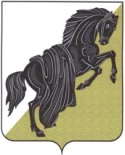                                                ПОСТАНОВЛЕНИЕ